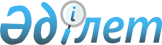 О внесении изменений в решение районного маслихата от 19 ноября 2013 года № 16/166 "Об утверждении размеров социальной помощи и перечня категорий нуждающихся граждан в Мунайлинском районе"
					
			Утративший силу
			
			
		
					Решение маслихата Мунайлинского района от 04 февраля 2015 года № 29/298. Зарегистрировано Департаментом юстиции Мангистауской области от 25 февраля 2015 года № 2623. Утратило силу решением Мунайлинского районного маслихата Мангистауской области от 16 апреля 2021 года № 3/21
      Сноска. Утратило силу решением Мунайлинского районного маслихата Мангистауской области от 16.04.2021 № 3/21 (вводится в действие по истечении десяти календарных дней после дня его первого официального опубликования).

      Примечание РЦПИ.

      В тексте документа сохранена пунктуация и орфография оригинала.
      В соответствии с Бюджетным кодексом Республики Казахстан от 4 декабря 2008 года, Законами Республики Казахстан от 23 января 2001 года "О местном государственном управлении и самоуправлении в Республике Казахстан", от 28 апреля 1995 года "О льготах и социальной защите участников, инвалидов Великой Отечественной войны и лиц, приравненных к ним", от 13 апреля 2005 года "О социальной защите инвалидов в Республике Казахстан", а также постановлением Правительства Республики Казахстан от 21 мая 2013 года № 504 "Об утверждении Типовых правил оказания социальной помощи, установления размеров и определения перечня отдельных категорий нуждающихся граждан" районный маслихат РЕШИЛ:
      1. Внести в решение районного маслихата от 19 ноября 2013 года № 16/166 "Об утверждении размеров социальной помощи и перечня категорий нуждающихся граждан в Мунайлинском районе" (зарегистрировано в Реестре государственной регистрации нормативных правовых актов за № 2320, опубликовано в газете "Мұнайлы" 27 декабря 2013 года) следующие изменения:
      1) приложение 1 указанного решения изложить в новой редакции согласно приложению 1 к настоящему решению;
      2) приложение 2 указанного решения изложить в новой редакции согласно приложению 2 к настоящему решению.
      2. Руководителю аппарата Мунайлинского районного маслихата (А. Жанбуршина) обеспечить государственную регистрацию настоящего решения в органах юстиции, его официальное опубикование в информационно-правовой системе "Әділет" и в средствах массовой информации.
      3. Контроль за исполнением настоящего решения возложить на постоянную комиссию Мунайлинского районного маслихата по социальным вопросам, законности, правопорядка, по депутатским полномочиям и этике (председатель комиссии Себепбаева Г).
      4. Настоящее решение вступает в силу со дня государственной регистрации в органах юстиции и вводится в действие по истечении десяти календарных дней после дня его первого официального опубликования.
      "СОГЛАСОВАНО"
      Руководитель Мунайлинского
      районного отдела занятости и
      социальных программ
      Акниязова Г.Т.
      04 февраля 2014 года
      "СОГЛАСОВАНО"
      Руководитель Мунайлинского
      районного отдела экономики и финансов
      Сұңғат Ш.С.
      04 февраля 2014 года Перечень категорий получателей, предельные размеры социальной помощи при наступлении трудной жизненной ситуации Перечень категории получателей, размер социальной помощи к памятным датам и праздничным дням
					© 2012. РГП на ПХВ «Институт законодательства и правовой информации Республики Казахстан» Министерства юстиции Республики Казахстан
				
Председатель сессии
М.Картабаев
Секретарь районного
маслихата
Б. НазарПриложение 1
к решению Мунайлинского
районного маслихата
от 04 февраля 2015 года № 29/298
№
п/п
Перечень категорий
Основания для отнесения граждан к категории нуждающихся при наступлении трудной жизненной ситуации
Предельные размеры
Сроки обращения
Периодичность выплаты
Социальная помощь при наступлении трудной жизненной ситуации без учета дохода
Социальная помощь при наступлении трудной жизненной ситуации без учета дохода
Социальная помощь при наступлении трудной жизненной ситуации без учета дохода
Социальная помощь при наступлении трудной жизненной ситуации без учета дохода
Социальная помощь при наступлении трудной жизненной ситуации без учета дохода
Социальная помощь при наступлении трудной жизненной ситуации без учета дохода
1
Граждане, нуждающиеся в социальной помощи при наступлении трудной жизненной ситуации
Причинение ущерба гражданину (семье) либо его имуществу вследствие стихийного бедствия или пожара
не более 50 (пятьдесят) месячных расчетных показателей
не позднее 6-ти месяцев с момента наступления трудной жизненной ситуации
Один раз в год
1
Граждане, нуждающиеся в социальной помощи при наступлении трудной жизненной ситуации
Наличие следующих социально-значимых заболеваний у больных не получающие государственные пенсии или пособия: онкологические заболевания, выписанные из специализированной противотуберкулезной медицинских организации, заразившихся вирусом иммунодефицита, 
не более 25 (двадцать пять) месячных расчетных показателей
не позднее 6-ти месяцев с момента наступления трудной жизненной ситуации
Один раз в год
Социальная помощь при наступлении трудной жизненной ситуации с учетом дохода
Социальная помощь при наступлении трудной жизненной ситуации с учетом дохода
Социальная помощь при наступлении трудной жизненной ситуации с учетом дохода
Социальная помощь при наступлении трудной жизненной ситуации с учетом дохода
Социальная помощь при наступлении трудной жизненной ситуации с учетом дохода
Социальная помощь при наступлении трудной жизненной ситуации с учетом дохода
2
студенты инвалиды
Оплата образовательных услуг, студентам обучающимся по очной форме, для получения академической степени бакалавра в учебных заведениях Республики Казахстан, при наличии договора и среднедушевого дохода семьи, ниже 1,5 (полтора) кратной величины прожиточного минимума по Мангистауской области за двенадцать месяцев перед обращением
1) размер стоимости образовательных услуг, предоставляемых учебным заведением;
2)ежемесячные социальные выплаты, частично покрывающие затраты на питание и проживание в размере 5 (пять) месячных расчетных показателя
Ежегодно
Ежемесячно
Оплата обучения
Ежемесячные социальные выплаты, частично покрывающие затраты на питание и проживание производятся в течении 12 месяцев учебного года
3
1) студенты круглые сироты воспитанники детских домов, детской деревни;
2) студенты из следующих семей:
если один или оба родителя инвалиды, оба родителя пенсионеры по возрасту, смерть одного из родителей; имеющие четырех и более совместно проживающих несовершеннолетних детей, в том числе детей, обучающихся по очной форме обучения в организациях среднего, технического и профессионального, после-среднего образования, высших учебных заведениях, после достижения ими совершеннолетия до времени окончания ими учебных заведений (но не более чем до достижения двадцатитрехлетнего возраста).
Оплата образовательных услуг, студентам обучающимся по очной форме, для получения академической степени бакалавра в учебных заведениях Республики Казахстан, в целях подготовки квалифицированных специалистов для обеспечения государственных учреждений, государственных казенных предприятий образования, здравоохранения, агропромышленного комплекса, социальной защиты, культуры и спорта при наличии договора и среднедушевого дохода семьи, ниже 1,5 кратной величины прожиточного минимума по Мангистауской области за двенадцать месяцев перед обращением
1)размер стоимости образовательных услуг, предоставляемых учебным заведением;
2)ежемесячные социальные выплаты, частично покрывающие затраты на питание и проживание в размере 5 (пять) месячных расчетных показателя
Ежегодно
Ежемесячно
Оплата обучения
Ежемесячные социальные выплаты, частично покрывающие затраты на питание и проживание производятся в течении 12 месяцев учебного года
4
Лица (семьи) по основаниям предусмотренных статьей 6 Закона Республики Казахстан от 29 декабря 2008 года "О специальных социальных услугах";
Другие лица (семьи) нуждающиеся в лечении, в связи со смертью одного из членов семьи, на бытовые нужды, на приобретение медикаментов, школьных принадлежностей
Наличие среднедушевого дохода, семьи ниже 1,5 кратной величины прожиточного минимума по Мангистауской области, предшествующий кварталу обращения
не более 40 (сорок) месячных расчетных показателей
Со дня подачи заявления
Один раз в годПриложение 2
к решению Мунайлинского
районного маслихата
от 04 февраля 2015 года № 29/298
№
п/п
Перечень памятных дат и праздничных дней
Категория 
Размер социальной  помощи
Кратность социальной помощи
Получатели специального государственного социального пособия в соответствии с Законом Республики Казахстан от 5 апреля 1999 года "О специальном государственном пособии в Республике Казахстан"
Получатели специального государственного социального пособия в соответствии с Законом Республики Казахстан от 5 апреля 1999 года "О специальном государственном пособии в Республике Казахстан"
Получатели специального государственного социального пособия в соответствии с Законом Республики Казахстан от 5 апреля 1999 года "О специальном государственном пособии в Республике Казахстан"
Получатели специального государственного социального пособия в соответствии с Законом Республики Казахстан от 5 апреля 1999 года "О специальном государственном пособии в Республике Казахстан"
Получатели специального государственного социального пособия в соответствии с Законом Республики Казахстан от 5 апреля 1999 года "О специальном государственном пособии в Республике Казахстан"
1
22 марта - Праздник Наурыз
Многодетные матери, награжденные подвесками "Алтын алка", "Кумис алка, награжденные орденами "Мать героиня", "Материнская слава" (1, 2, 3 степени), медалью "Медаль материнства" (2 степени) бывшего Союза ССР
2 (два) месячных расчетных показателя
Один раз в год
1
22 марта - Праздник Наурыз
Инвалиды всех групп, дети-инвалиды с 16 до 18 лет всех групп и дети-инвалиды до 16 лет
5 (пять) месячных расчетных показателя
Один раз в год
2
26 апреля 1986 год -  День аварии на Чернобыльской АЭС 
Лица, ставшие инвалидами вследствие ликвидации аварии на Чернобыльской АЭС 
60 (шестьдесят) месячных расчетных показателя 
Один раз в год
2
26 апреля 1986 год -  День аварии на Чернобыльской АЭС 
Участники ликвидации аварии на Чернобыльской АЭС в 1986-1987 годах 
50 (пятьдесят) месячных расчетных показателя
Один раз в год
2
26 апреля 1986 год -  День аварии на Чернобыльской АЭС 
Участники ликвидации аварии на Чернобыльской АЭС в 1988-1989 годах
20 (двадцать) месячных расчетных показателя
Один раз в год
3
1 мая - Праздник Единства народа Казахстана
Инвалиды всех групп, дети-инвалиды с 16 до 18 лет всех групп и дети-инвалиды до 16 лет
5 (пять) месячных расчетных показателя
Один раз в год
4
9 мая - День Победы
Участники и инвалиды Великой Отечественной войны
100 (сто) месячных расчетных показателя
Один раз в год
4
9 мая - День Победы
Лица, приравненные по льготам и гарантиям к инвалидам Великой Отечественной войны (кроме лиц, ставших инвалидами вследствие ликвидации аварии на Чернобыльской АЭС)
60 (шестьдесят) месячных расчетных показателя
Один раз в год
4
9 мая - День Победы
Лица, приравненные по льготам и гарантиям к участникам Великой Отечественной войны (кроме участников ликвидации аварии на Чернобыльской АЭС в 1986-1987 годах)
50 (пятьдесят) месячных расчетных показателя
Один раз в год
4
9 мая - День Победы
Лица, награжденные орденами и медалями бывшего Союза ССР за самоотверженный труд и безупречную воинскую службу в тылу в годы Великой Отечественной войны, а также лица, проработавшие (прослужившие) не менее шести месяцев с 22 июня 1941 года по 9 мая 1945 года и не награжденные орденами и медалями бывшего Союза ССР за самоотверженный труд и безупречную воинскую службу в тылу в годы Великой Отечественной войны 
40 (сорок) месячных расчетных показателя 
Один раз в год
4
9 мая - День Победы
Вдовы, погибших воинов в годы Великой Отечественной войны, не вступившие в повторный брак, лица, указанные в подпунктах 3, 4 статьи 4 Закона Республики Казахстан от 5 апреля 1999 года "О специальном государственном пособии в Республике Казахстан"
40 (сорок) месячных расчетных показателя
Один раз в год
4
9 мая - День Победы
Семьи военнослужащих, сотрудников специальных государственных органов, погибших (пропавших без вести) или умерших вследствие ранения, контузии, увечья, заболевания, полученных в период боевых действии в Афганистане или в других государствах, в которых велись боевые действия; семьи военнослужащих, сотрудников специальных государственных органов, погибших (умерших) при прохождении воинской службы, службы в специальных государственных органах в мирное время, семьи сотрудников органов внутренних дел, погибших при исполнении служебных обязанностей; семьи погибших при ликвидации последствии катастрофы на Чернобыльской АЭС и других радиационных катастроф и аварии на объектах гражданского или военного назначения; семьи умерших вследствие лучевой болезни или умерших инвалидов, а также граждан, смерть которых в установленном порядке связана с воздействием катастрофы на Чернобыльской АЭС и других радиационных катастроф и аварий на объектах гражданского или военного назначения и ядерных испытаний 
40 (сорок) месячных расчетных показателя
Один раз в год
4
9 мая - День Победы
Не вступившие в повторный брак жены (мужья) умерших инвалидов войны и приравненных к ним инвалидов, а также жены (мужья) умерших участников войны, партизан, подпольщиков, граждан награжденных медалью "За оборону Ленинграда" или знаком "Жителю блокадного Ленинграда", признававшихся инвалидами в результате общего заболевания, трудового увечья и других причин (за исключением противоправных)
40 (сорок) месячных расчетных показателя
Один раз в год
4
9 мая - День Победы
Граждане, пострадавшие вследствие ядерных испытаний на Семипалатинском испытательном ядерном полигоне
20 000 тенге
Один раз в год
5
1 июня - День защиты детей
Дети-инвалиды с 16 до 18 лет всех групп и дети-инвалиды до 16 лет
5 (пять) месячных расчетных показателя
Один раз в год
6
30 августа - День Конституции Республики Казахстан 
Получателям государственного социального пособия по утере кормильца (на детей) 
8 (восемь) месячных расчетных показателя
Один раз в год
6
30 августа - День Конституции Республики Казахстан 
Лица, которым назначены пенсии за особые заслуги перед Республикой Казахстан
60 (шестьдесят) месячных расчетных показателя
Один раз в год
6
30 августа - День Конституции Республики Казахстан 
Инвалиды всех групп, дети-инвалиды с 16 до 18 лет всех групп и дети-инвалиды до 16 лет
5 (пять) месячных расчетных показателя
Один раз в год
7
6 октября - День инвалидов в Республике Казахстан
Инвалиды всех групп, дети-инвалиды с 16 до 18 лет всех групп и дети-инвалиды до 16 лет
5 (пять) месячных расчетных показателя 
Один раз в год
8
16 декабря - День Независимости
Инвалиды всех групп, дети-инвалиды с 16 до 18 лет всех групп и дети-инвалиды до 16 лет
5 (пять) месячных расчетных показателя
Один раз в год
Категория лиц, не получающих специального государственного пособия в соответствии с Законом Республики Казахстан от 5 апреля 1999 года "О специальном государственном пособии в Республике Казахстан"
Категория лиц, не получающих специального государственного пособия в соответствии с Законом Республики Казахстан от 5 апреля 1999 года "О специальном государственном пособии в Республике Казахстан"
Категория лиц, не получающих специального государственного пособия в соответствии с Законом Республики Казахстан от 5 апреля 1999 года "О специальном государственном пособии в Республике Казахстан"
Категория лиц, не получающих специального государственного пособия в соответствии с Законом Республики Казахстан от 5 апреля 1999 года "О специальном государственном пособии в Республике Казахстан"
Категория лиц, не получающих специального государственного пособия в соответствии с Законом Республики Казахстан от 5 апреля 1999 года "О специальном государственном пособии в Республике Казахстан"
9
1 октября - Международный день пожилых людей
Пенсионеры по возрасту старше 70 лет и получатели социального государственного пособия по возрасту
2 (два) месячных расчетных показателя 
Один раз в год
10
30 августа - День Конституции Республики Казахстан 
Лица, которым была назначена персональная пенсия за особые заслуги перед Мангистауской областью до 1991 года
36 (тридцать шесть) месячных расчетных показателя 
Один раз в год